Техническое описание Blue Smart IP67 Charger180-265 VACwww.victronenergy.com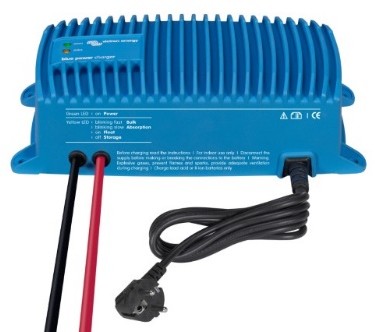 Blue Smart IP67 Charger 12/25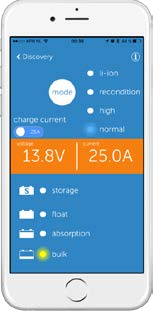 Предназначен для зарядки всех типов аккумуляторов с возможностью контроля напряжения и тока, изменения настроек и обновления зарядного устройства при появлении новых функций.Полностью герметизирован: водонепроницаемый, ударопрочный и защищенный от возгорания. Корпус изготовлен из литого алюминия, а электроника залита полимером.Эффективность 92%. Когда аккумулятор полностью заряжен, потребление энергии снижается до менее одного ватта.Адаптивный 5-ступенчатый алгоритм заряда: основной - абсорбция - восстановление - плавающий - хранениеВ зарядном устройстве Blue Smart Charger реализовано «адаптивное» управление батареей с микропроцессорным управлением. «Адаптивная» функция автоматически оптимизирует процесс зарядки в зависимости от того, как используется аккумулятор.Режим хранения включается всякий раз, когда аккумулятор не подвергался разряду в течение 24 часов. В режиме хранения плавающее напряжение снижается до 2,2 В / элемент (13,2 В для батареи 12 В), чтобы минимизировать газообразование и коррозию положительных пластин. Эта функция предотвращает расслоение электролита и сульфатирование.Батареи LiFePO заряжаются с помощью простого алгоритма объемного поглощения-поплавка.Защищен от перегреваBluetooth, стандарт IEEE 802.15, работает в полосе радиочастот 2400 - 2483,5 МГц,  выходая мощность передатчика 40 мВт.
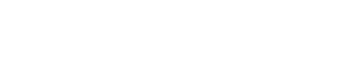 Victron Energy B.V. | De Paal 35 | 1351 JG Almere | The Netherlands General phone: +31 (0)36 535 97 00 | Fax: +31 (0)36 535 97 40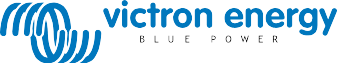 E-mail: sales@victronenergy.com | www.victronenergy.comBlue Smart IP67 Charger12/712/1312/1712/1712/2524/524/824/824/12Input voltage range and frequency180-265 VAC   45-65 Hz180-265 VAC   45-65 Hz180-265 VAC   45-65 Hz180-265 VAC   45-65 Hz180-265 VAC   45-65 Hz180-265 VAC   45-65 Hz180-265 VAC   45-65 Hz180-265 VAC   45-65 Hz180-265 VAC   45-65 HzEfficiency93%93%95%95%95%94%96%96%96%No load power consumption0.5W0.5W0.5W0.5W0.5W0.5W0.5W0.5W0.5WCharge voltage 'absorption'Normal: 14,4V High: 14,7V Li-ion: 14,2VNormal: 14,4V High: 14,7V Li-ion: 14,2VNormal: 14,4V High: 14,7V Li-ion: 14,2VNormal: 14,4V High: 14,7V Li-ion: 14,2VNormal: 14,4V High: 14,7V Li-ion: 14,2VNormal: 28,8V High: 29,4V Li-ion: 28,4VNormal: 28,8V High: 29,4V Li-ion: 28,4VNormal: 28,8V High: 29,4V Li-ion: 28,4VNormal: 28,8V High: 29,4V Li-ion: 28,4VCharge voltage 'float'Normal: 13,8V High: 13,8V Li-ion: 13,5VNormal: 13,8V High: 13,8V Li-ion: 13,5VNormal: 13,8V High: 13,8V Li-ion: 13,5VNormal: 13,8V High: 13,8V Li-ion: 13,5VNormal: 13,8V High: 13,8V Li-ion: 13,5VNormal: 27,6V High: 27,6V Li-ion: 27,0VNormal: 27,6V High: 27,6V Li-ion: 27,0VNormal: 27,6V High: 27,6V Li-ion: 27,0VNormal: 27,6V High: 27,6V Li-ion: 27,0VCharge voltage ‘storage’Normal: 13,2V High: 13,2V Li-ion: 13,5VNormal: 13,2V High: 13,2V Li-ion: 13,5VNormal: 13,2V High: 13,2V Li-ion: 13,5VNormal: 13,2V High: 13,2V Li-ion: 13,5VNormal: 13,2V High: 13,2V Li-ion: 13,5VNormal: 26,4V High: 26,4V Li-ion: 27,0VNormal: 26,4V High: 26,4V Li-ion: 27,0VNormal: 26,4V High: 26,4V Li-ion: 27,0VNormal: 26,4V High: 26,4V Li-ion: 27,0VCharge current, normal mode7A13A17A17A25A5A8A8A12ACharge current, LOW2A4A6A6A10A2A3A3A4ACharge algorithm5-stage adaptive5-stage adaptive5-stage adaptive5-stage adaptive5-stage adaptive5-stage adaptive5-stage adaptive5-stage adaptive5-stage adaptiveCan be used as power supplyyesyesyesyesyesyesyesyesyesProtectionBattery reverse polarity (fuse)	Output short circuit	Over temperatureBattery reverse polarity (fuse)	Output short circuit	Over temperatureBattery reverse polarity (fuse)	Output short circuit	Over temperatureBattery reverse polarity (fuse)	Output short circuit	Over temperatureBattery reverse polarity (fuse)	Output short circuit	Over temperatureBattery reverse polarity (fuse)	Output short circuit	Over temperatureBattery reverse polarity (fuse)	Output short circuit	Over temperatureBattery reverse polarity (fuse)	Output short circuit	Over temperatureBattery reverse polarity (fuse)	Output short circuit	Over temperatureOperating temp. range-20 to +60°C (full rated output up to 40°C)	Derate 3% per °C above 40°C-20 to +60°C (full rated output up to 40°C)	Derate 3% per °C above 40°C-20 to +60°C (full rated output up to 40°C)	Derate 3% per °C above 40°C-20 to +60°C (full rated output up to 40°C)	Derate 3% per °C above 40°C-20 to +60°C (full rated output up to 40°C)	Derate 3% per °C above 40°C-20 to +60°C (full rated output up to 40°C)	Derate 3% per °C above 40°C-20 to +60°C (full rated output up to 40°C)	Derate 3% per °C above 40°C-20 to +60°C (full rated output up to 40°C)	Derate 3% per °C above 40°C-20 to +60°C (full rated output up to 40°C)	Derate 3% per °C above 40°CHumidityUp to 100%Up to 100%Up to 100%Up to 100%Up to 100%Up to 100%Up to 100%Up to 100%Up to 100%Start interrupt option (Si)Short circuit proof, current limit 0,5 AOutput voltage: max one volt lower than main outputShort circuit proof, current limit 0,5 AOutput voltage: max one volt lower than main outputShort circuit proof, current limit 0,5 AOutput voltage: max one volt lower than main outputShort circuit proof, current limit 0,5 AOutput voltage: max one volt lower than main outputShort circuit proof, current limit 0,5 AOutput voltage: max one volt lower than main outputShort circuit proof, current limit 0,5 AOutput voltage: max one volt lower than main outputShort circuit proof, current limit 0,5 AOutput voltage: max one volt lower than main outputShort circuit proof, current limit 0,5 AOutput voltage: max one volt lower than main outputShort circuit proof, current limit 0,5 AOutput voltage: max one volt lower than main outputENCLOSUREENCLOSUREENCLOSUREENCLOSUREENCLOSUREENCLOSUREENCLOSUREENCLOSUREENCLOSUREENCLOSUREMaterial & Colouraluminium (blue RAL 5012)aluminium (blue RAL 5012)aluminium (blue RAL 5012)aluminium (blue RAL 5012)aluminium (blue RAL 5012)aluminium (blue RAL 5012)aluminium (blue RAL 5012)aluminium (blue RAL 5012)aluminium (blue RAL 5012)Battery-connectionBlack and red cable of 1,5 meterBlack and red cable of 1,5 meterBlack and red cable of 1,5 meterBlack and red cable of 1,5 meterBlack and red cable of 1,5 meterBlack and red cable of 1,5 meterBlack and red cable of 1,5 meterBlack and red cable of 1,5 meterBlack and red cable of 1,5 meter230 V AC-connectionCable of 1,5 meter with CEE 7/7 plugCable of 1,5 meter with CEE 7/7 plugCable of 1,5 meter with CEE 7/7 plugCable of 1,5 meter with CEE 7/7 plugCable of 1,5 meter with CEE 7/7 plugCable of 1,5 meter with CEE 7/7 plugCable of 1,5 meter with CEE 7/7 plugCable of 1,5 meter with CEE 7/7 plugCable of 1,5 meter with CEE 7/7 plugProtection categoryIP67IP67IP67IP67IP67IP67IP67IP67IP67Weight (kg)1,81,82,42,42,41,82,42,42,4Dimensions (h x w x d in mm)85 x 211 x 6085 x 211 x 6099 x 219 x 6599 x 219 x 6599 x 219 x 6585 x 211 x 6099 x 219 x 6599 x 219 x 6599 x 219 x 65STANDARDSSTANDARDSSTANDARDSSTANDARDSSTANDARDSSTANDARDSSTANDARDSSTANDARDSSTANDARDSSTANDARDSSafetyEN 60335-1, EN 60335-2-29EN 60335-1, EN 60335-2-29EN 60335-1, EN 60335-2-29EN 60335-1, EN 60335-2-29EN 60335-1, EN 60335-2-29EN 60335-1, EN 60335-2-29EN 60335-1, EN 60335-2-29EN 60335-1, EN 60335-2-29EN 60335-1, EN 60335-2-29Emission ImmunityEN 55014-1, EN 61000-6-3, EN 61000-3-2EN 55014-1, EN 61000-6-3, EN 61000-3-2EN 55014-1, EN 61000-6-3, EN 61000-3-2EN 55014-1, EN 61000-6-3, EN 61000-3-2EN 55014-1, EN 61000-6-3, EN 61000-3-2EN 55014-1, EN 61000-6-3, EN 61000-3-2EN 55014-1, EN 61000-6-3, EN 61000-3-2EN 55014-1, EN 61000-6-3, EN 61000-3-2EN 55014-1, EN 61000-6-3, EN 61000-3-2Automotive DirectiveEN 55014-2, EN 61000-6-1, EN 61000-6-2, EN 61000-3-3EN 55014-2, EN 61000-6-1, EN 61000-6-2, EN 61000-3-3EN 55014-2, EN 61000-6-1, EN 61000-6-2, EN 61000-3-3EN 55014-2, EN 61000-6-1, EN 61000-6-2, EN 61000-3-3EN 55014-2, EN 61000-6-1, EN 61000-6-2, EN 61000-3-3EN 55014-2, EN 61000-6-1, EN 61000-6-2, EN 61000-3-3EN 55014-2, EN 61000-6-1, EN 61000-6-2, EN 61000-3-3EN 55014-2, EN 61000-6-1, EN 61000-6-2, EN 61000-3-3EN 55014-2, EN 61000-6-1, EN 61000-6-2, EN 61000-3-3